Перечень документов  для создания и функционирования Школьного спортивного клуба1. Для формирования перечня (реестра) ШСК общеобразовательная организация:а) создает на официальном сайте своей организации страницу (вкладку) «ШСК» и размещает на ней документы о деятельности ШСК;Перечень документов, размещаемых на странице (вкладке) официального сайта организации «ШСК» в сети Интернет:1.Выданная общеобразовательной организации лицензия на осуществление образовательной деятельности по виду образования «дополнительное образование детей и взрослых»;2 План спортивно-массовых, физкультурно-спортивных и социально-значимых мероприятий на учебный год; расписание работы спортивных секций в ШСК; 3. Календарный план спортивно-массовых мероприятий. 4.приказ о создании ШСК; 5.положение о ШСК. 6. протокол съезда (конференции) или общего собрания общеобразовательной организации о создании ШСК; 7. Устав ШСК, принятый на съезде (конференции) или общим собрании общеобразовательной организации. Все вышеперечисленные документы размещаются на сайте образовательной организации в формате PDF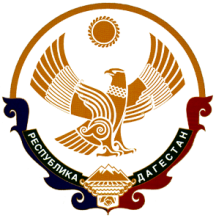 РЕСПУБЛИКА ДАГЕСТАНМУНИЦИПАЛЬНОЕ ОБРАЗОВАНИЕ «КАЗБЕКОВСКИЙ РАЙОН»МУНИЦИПАЛЬНОЕ КАЗЕННОЕ ОБЩЕОБРАЗОВАТЕЛЬНОЕ УЧРЕЖДЕНИЕ«Гимназия Культуры мира» им. Нуцалова К.Г.368144,  с. Гуни 									ПРИКАЗ« 1»  октябрь 2021                                                                            № О создании школьного спортивного клуба В целях реализации стратегии развития физической культуры и спорта в Российской Федерации, развития детско-юношеского спорта и приобщения обучающихся к систематическим занятиям физической культурой и спортом, на основании методических рекомендаций Минобрнауки России и Минспорттуризма России, приказа Минобрнауки РД «О создании школьных спортивных клубов» ПРИКАЗЫВАЮ: 1. Создать на базе МКОУ «Гимназии Культуры мира» им. Нуцалова К.Г. школьный спортивный клуб.2. Назначить руководителем школьного спортивного клуба Базаева З.Г., (учитель физической культуры).3. Руководителю школьного спортивного клуба Базаеву З.Г., разработать положение о школьном спортивном клубе на основании методических рекомендаций и примерного положения о школьном спортивном клубе.4. Определить состав Совета школьного спортивного клуба:4.1. Джамалдинова Т.Ю учитель физической культуры – заместитель руководителя клуба;4.2. Базаев З.Г. учитель физической культуры –; руководитель клуба4.3. Адуев Надыр, ученик 11 класса – член клуба;4.4. Нуцалов С.Р, ученик 11 класса – член клуба;4.5. Джамалдинова Вахидат, ученица 11 класса- член клуба;5. Контроль за исполнение возложить на заместителя директора по воспитательной работе Зубайриева Г.А.Директор  гимназии:                                                           Нуцалов Р.Г.С приказом ознакомлены:Базаев З.Г.__________________Джамалдинова Т.Ю.__________Зубайриев Г.А._______________Утверждено приказом № _______от 1 октября 2021г.Положение о школьном спортивном клубе1. Общие положения1.1 Настоящее положение регламентирует правовой статус школьного спортивного клуба и устанавливает его цели, задачи, функции, структуру, механизм управления, порядок организации и содержания деятельности, ответственность, а тек же порядок взаимодействия с другими структурными подразделениями образовательной организации.1.2. Школьный спортивный клуб (далее клуб) является структурным подразделением образовательной организации (далее ОО), реализующим внеучебную физкультурно-оздоровительную и спортивную деятельность в области физического воспитания.1.3. Клуб создается решением педагогического Совета ОО и утверждается приказом директора ОО.1.4. Клуб не является юридическим лицом.1.5. Решение о ликвидации клуба принимается педагогическим Советом ОУ и утверждается приказом директора.1.6. В своей деятельности клуб руководствуется: - концепцией развития ОО;- настоящим Положением;- решением педагогического Совета ОО, а так же законодательными и нормативно-правовыми актами Министерства образования и науки РФ, правилами внутреннего трудового распорядка, приказами и распоряжениями директора ОО, регламентирующими деятельность учебного заведения в области физического воспитания.1.7. Клуб подчиняется непосредственно директору ОО.1.8. Работа клуба осуществляется в соответствии с учебными программами (по направлениям), учебными планами, ежегодными планами работы ОО по всем видам деятельности: учебно-воспитательной, методической, организационно- педагогической и др.1.9. План работы клуба утверждается руководителем данного спортивного подразделения ежегодно в сентябре и согласуется с директором ОО.1.10. Контроль за деятельностью клуба осуществляет директор ОО.2. Цель и задачи2.1. Целью деятельности клуба является способствование формированию потребности в здоровом образе жизни и систематических занятиях  физической культурой и спортом у обучающихся общеобразовательного учреждения, а так же развитие в ОО традиционных видов спорта.2.2. Задачами спортивного клуба являются: - разработка предложений по развитию физической культуры и спорта в ОО в рамках внеурочной деятельности; - вовлечение обучающихся в систематические занятия ФК и спортом; - повышение мотивации к укреплению здоровья; - организация физкультурно-спортивной работы ОО во внеурочное время.3. Функции Клуба3.1. Организует и проводит физкультурно-оздоровительные и спортивно- массовые мероприятия, в том числе школьные этапы Всероссийских спортивных соревнований школьников «Президентские состязания» и Всероссийских спортивных игр школьников «Президентские спортивные игры».3.2. Формирует команды по видам спорта и обеспечивает их участие в соревнованиях разного уровня (межшкольных, муниципальных, территориальных).3.3. Пропагандирует в ОО основные идеи физической культуры, спорта, здорового образа жизни, в том числе деятельность клуба.3.4. Поощряет и стимулирует обучающихся, добившихся высоких показателей в физкультурно-спортивной работе;3.5. Участвует в организации работы зимних и летних пришкольных оздоровительно-спортивных лагерей (площадок).3.6. Организует и проводит конкурсы на лучшую постановку физкультурно- оздоровительной и спортивно-массовой работы среди классов в ОО. 3.7. Проводит учебно-тренировочные сборы (смены) для подготовки команд к участию в региональных и всероссийских соревнованиях.4. Организационная структура4.1. Управление спортивным клубом осуществляет его руководитель, назначаемый директором ОО.4.2. Руководитель спортивного клуба осуществляет организацию и руководство всеми направлениями его деятельности.4.3. Клуб может иметь собственное название, эмблему, наградную атрибутику, спортивную форму.4.4. Основными формами работы клуба могут быть занятия в секциях, группах и командах, комплектующихся с учетом пола, уровня физической и спортивно-технической подготовленности.4.5. Членами клуба могут быть обучающиеся ОУ, в котором создан клуб, родители, педагоги ОО.4.6. Занятия в клубе проводятся в соответствии с графиками, расписаниями, планами физкультурно-спортивных мероприятий. 4.7. Непосредственное проведение занятий в клубе осуществляется учителями физической культуры, педагогами школы, учащимися старших классов. 4.8. За всеми занимающимися в клубе устанавливается врачебно- педагогический контроль, который осуществляется медицинскими и педагогическими работниками образовательного учреждения.5. Права и обязанности5.1. Права и обязанности педагогов спортивного клуба определяются трудовым законодательством РФ, Уставом ОО, правилами внутреннего распорядка образовательного учреждения, а так же должностными инструкциями.5.2. Обучающиеся имеют право в соответствии со своими способностями, возможностями и интересами на выбор секций и групп для занятий, участвовать в физкультурно-оздоровительных мероприятиях, спартакиадах, физкультурных праздниках за свой Клуб.5.3. Обучающиеся (члены клуба) обязаны добросовестно посещать занятия в спортивных секциях и кружках, а так же бережно относиться к спортивному оборудованию и другому имуществу клуба.6. Финансирование6.1. Деятельность спортивного клуба финансируется из средств ОО и привлеченных средств (добровольные пожертвования, взносы, передаваемые материальные ценности от государственных, частных и других организаций, предприятий, а так же отдельных физических лиц).6.2. Оплата труда педагогических работников осуществляется в соответствии с действующим законодательством Российской Федерации.7. Ответственность Клуба7.1 Ответственность за качество выполнения возложенных настоящим Положением на спортивный клуб целей, задач и функций, выполнение плана работы по всем направлениям деятельности, сохранность оборудования и спортивного инвентаря, а так же за создание условий для эффективной работы своих подчиненных несет руководитель школьного спортивного клуба.7.2. Каждый педагог спортивного клуба несет ответственность за качество выполнения работ, возложенных на него должностной инструкцией, а также за сохранность имущества, жизнь и здоровье обучающихся.ПРОТОКОЛ ОБЩЕГО СОБРАНИЯМКОУ Гимназия Культуры мира» им. Нуцалова К.Г. Протокол общего собрания Протокол №______«___»_____________20___года Присутствовало__________________________________( _______) человек                             Тема: Открытие спортивного клуба в школе. Слушали выступление о необходимости создания школьного спортивного клуба ____________________________________________________________________________________________________________Ф.И.О. ____________________________________________________________________________________________________________Ф.И.О. ____________________________________________________________________________________________________________Ф.И.О.Постановили: создать спортивный клуб в школе.2. Выборы состава спортивного клуба. Слушали выступление о выборе кандидатов в состав спортивного клуба_________________________________________________________________________________________________________________Ф.И.О.Предложены следующие кандидатуры: 1.________________________________________________________________ председатель2._____________________________________________________ заместитель председателя 3._______________________________________________________секретарь4. ______________________________________________________член клуба 5._______________________________________________________член клубаРезультаты голосования:За _________________________________________________(__________) чел.Против____________________________________________ (__________) чел. Воздержались ______________________________________ (__________) чел. Решение: Данные кандидатуры избрать в члены совета клуба.Разное.Слушали: ___________________________________________________Ф.И.О. Внесено предложение: Назвать клуб школы «сокол».Результаты голосования:За _____________________________________________ (__________) чел. Против__________________________________________ (__________) чел. Воздержались _____________________________________(__________) чел.Постановление:Принять предложение и утвердить название школьного клуба.Председатель собрания (_________________)Секретарь (_________________)Приложение 8АНКЕТА ЧЛЕНА ШКОЛЬНОГО СПОРТИВНОГО КЛУБА Анкета члена школьного физкультурно-оздоровительного спортивного клуба «сокол»1. Фамилия_______________________________________2. Имя___________________________________________3. Отчество_______________________________________4. Дата рождения:__________________________________Фото: 3 х 4, без уголков.5. Образование: ____________________________________________________ (класс, № школы/группа, факультет) 6. Член спортивного клуба: __ «Сокол»__ (название спортивного клуба, организации)7. Вид спорта: ______________________________________________________8. Разряд, звание: ___________________________________________________9. Первый тренер: __________________________________________________(Ф.И.О., название спортивного клуба, организация)10. Свидетельство о рождении: серия _________ № ___________выдан _______/до 14 лет/______________________дата выдачи:_________________11. Паспорт: серия _________ № __________________ выдан ______________ /старше 14 лет / _____________________________дата выдачи:____________13. Страховое свидетельство:_________________________________________14. Адрес проживания: ______________________________________________ 15. Адрес регистрации: _____________________________________________16. Родители: ______________________________________________________(Ф.И.О. матери, отца, законных представителей) __________________________________________________________________17. Контактные данные: дом.тел.:_____________________________ моб. тел.:_____________________________ E - mail: ____________________Дата заполнения анкеты "__" ____________________ 20__ годаПодпись члена спортивного клуба «Лидер»: ____________________ /Ф.И.О./ПРОТОКОЛОБЩЕГО СОБРАНИЯ ПРЕДСТАВИТЕЛЕЙ (ФИЗОРГОВ) ШКОЛЫ№______ от «___» _____________ 20 ___годаобщего собрания представителей (физоргов) школы №___Присутствовало__________ человек1. Открытие спортивного клуба в школе №____Слушали:выступление _______________ о необходимости создания школьного спортивного     клуба.Постановили: создать спортивный клуб в школе №_____2. Выборы состава спортивного клуба.Слушали:  выступление ______________ о выборе кандидатов в состав спортивногоклубапо фамильно:1.____________________________2.____________________________3.____________________________4.____________________________5.____________________________Принятие решения голосованием:ЗаПротивВоздержалисьДанные кандидатуры избрать в члены совета клуба.3. Разное.Слушали:Предложение __________ назвать клуб школы №___Постановили:Утвердить название школьного клуба «___________________».Председатель собранияСекретарьПОЛОЖЕНИЕ О ФИЗОРГАХ КЛУБАЦели и задачи1. Выполнение условий Устава Клуба.2. Усовершенствовать взаимодействие физоргов, классных руководителей и других членов Клуба.3. Сплочение коллектива в классах и клубе в целом.Общие положения1. Физорг избирается из учащихся класса сроком на один год большинством голосов.2. В случае не удовлетворительной работы физорга, классный руководитель собирает класс для переизбрания нового.3. Классный руководитель контролирует и помогает физоргу в спортивной деятельности.Обязанности и работа физорга1. Физкультурный организатор выбирает из класса одного или несколько капитанов по основным видам спорта. Последние, в свою очередь, помогают физоргу в подготовке и участию команд в соревнованиях.2. Физорг обязан участвовать во всех совещаниях клуба.3. Физорг принимает активное участие в спортивной жизни класса: предупреждает ребят о спортивных мероприятиях и их условиях, о необходимости соответствующей формы и настроя. Своевременно подает заявку судьям и отвечает за готовность команд к спортивным мероприятиям.4. Физорг на перемене настраивает класс на урок физкультуры, проверяет наличие спортивной формы. На уроке физкультуры сдает рапорт, следит за дисциплиной и помогает преподавателю.5. Физорг раз в месяц заполняет отчет о спортивных результатах класса. В нем отмечаются: участие каждого ученика в спортивных секциях в нашем клубе или в других секциях, клубах; участие в соревнованиях за клуб или внутри клуба; успеваемость по физической культуре и спортивное прилежание.6. После того, как классный руководитель ставит свою роспись, физорг отчитывается перед преподавателем физкультуры (Председатель Клуба делает общий отчет для руководителя школы).Права физорга1. Физорг в своей работе может опираться на классного руководителя, на учителей физкультуры и членов Совета Клуба.2. Физорг может настаивать на участии того или иного ученика класса в спортивном мероприятии.3. Физорг также может исключить или заменить из состава команды участника, если это, по его мнению, необходимо для победы на соревновании.4. Физорг может создавать спортивные команды и отстаивать их права на всех спортивных состязаниях.5. Физорг может привлекать к спортивной подготовке команд родителей, тренеров, преподавателей и т. д.Награждение.За добросовестную работу физорг награждается призами и грамотами в конце учебного года или на общей линейке. «УТВЕРЖДАЮ»________________________(руководитель образовательного учреждения)« ____»____________ 20___ г.ДОЛЖНОСТНАЯ ИНСТРУКЦИЯ (ПРИМЕРНАЯ)РУКОВОДИТЕЛЯ ШКОЛЬНОГО СПОРТИВНОГО КЛУБАОбщие положения1.1.           Исполнение обязанностей руководителя школьного спортивного клуба «______________» возлагается на заместителя директора образовательного учреждения или на лицо, с которым директор образовательного учреждения заключил договор безвозмездного оказания услуг.1.2.           Руководитель ШСК непосредственно подчиняется директору образовательного учреждения.1.3.           Руководителю ШСК непосредственно подчиняются:- заместители руководителя клуба;- руководители отделений по видам спорта (структурные подразделения клуба);- педагоги дополнительного образования (тренеры-преподаватели);- методисты.1.4. В своей деятельности руководитель ШСК руководствуется:- Конституцией Российской Федерации;- Законом РФ «Об образовании»;- Законом РФ «О физической культуре и спорте в Российской Федерации»;- Федеральным Законом «Об основах системы профилактики безнадзорности и правонарушений несовершеннолетних»;- Гражданским кодексом Российской Федерации;- Семейным кодексом Российской Федерации;- Положением «О школьном спортивном клубе», локальными правовыми актами ГОУ (в том числе настоящей инструкцией);- Типовым положением об образовательном учреждении;- Правилами и нормами охраны труда, технике безопасности и противопожарной защиты.Руководитель ШСК обязан соблюдать Конвенцию о правах ребенка.2. ФункцииОсновными направлениями деятельности руководителя ШСК являются:2.1.           Обеспечение организации деятельности ШСК;2.2.           Обеспечение духовно-нравственного, патриотического и физического воспитания воспитанников ШСК;2.3.           Формирование здорового образа жизни и развитие массового молодежного спорта;2.4.           Повышение социальной активности, укрепление здоровья и приобщение к физической культуре подрастающего поколения;2.5.           Организация спортивно-оздоровительных лагерей, учебно-тренировочных сборов, соревнований, туристических слетов, и др.;2.6.           Обеспечение взаимодействия с организациями, учреждениями и клубами, занимающимися проблемой развития спорта и физического воспитания молодежи.3. Должностные обязанностиРуководитель ШСК выполняет следующие должностные обязанности:3.1.           Анализирует:- законодательство РФ и Региона в области развития спорта и физического воспитания для обеспечения деятельности ШСК;- готовность работников и воспитанников клуба к участию в соревнованиях и учебно-тренировочных сборах;3.2. Планирует:- подготовку занятий совместно с Советом ШСК;- организацию учебно-тренировочных сборов и соревнований.3.3.    Организует:- работу Совета ШСК;- участие воспитанников клуба в соревнованиях, учебно-тренировочных       сборах и других мероприятиях;- учебно-воспитательный процесс;- внутришкольные и межшкольные соревнования и физкультурно-спортивные праздники;- комплектование групп ШСК;- связи клуба с другими организациями для совместной деятельности;- накопления имущества и оборудования;- подготовка отчетной документации;- работу с родительской общественностью.3.4. Осуществляет:- составление учебного расписание клуба;- ведение документации ШСК;- замену временно отсутствующих преподавателей;- своевременное и правильное оформление документов на приобретение   материально-технических средств и оборудования и их получение;- привлечение, подбор и расстановку кадров;- контроль за своевременным прохождением воспитанниками ШСК диспансеризации, регулирует недельную физическую нагрузку в соответствии с возрастными особенностями и санитарно-гигиеническими нормами.3.5.    Разрабатывает:- схему управления клубом;- планы, положения и программы деятельности ШСК, в том числе материально-технического развития ШСК.3.6.    Контролирует:- соблюдение преподавателями и воспитанниками клуба прав детей и «Положения о ШСК «__________»;- состояние инвентаря и учебного оборудования;- проведение занятий преподавателями клуба;- выполнение принятых решений и утвержденных планов работы ШСК;- соблюдение и выполнение санитарно-гигиенических норм и требований, правил охраны труда, техники безопасности, пожарной безопасности при проведении занятий и мероприятий, в том числе вне образовательного учреждения;- выполнение преподавателями клуба возложенных на них обязанностей по обеспечению безопасности жизнедеятельности воспитанников;3.7.   Координирует:- взаимодействие отделений (структурных подразделений) ШСК и Совета ШСК;3.8.   Руководит:- работой преподавателей клуба;- работой Совета ШСК;- разработкой документов по ШСК.3.9.    Корректирует:- план действий сотрудников и воспитанников ШСК во время учебно-воспитательного процесса, учебно-тренировочных сборов, соревнований;- план работы ШСК.3.10.  Консультирует:- сотрудников ШСК, воспитанников и их родителей (законных представителей) по работе ШСК, по содержанию руководящих документов.3.11.  Представляет:- ШСК на педагогических советах, совещаниях, конференциях и других мероприятиях, связанных с деятельностью клуба.4. Права4.1.    Принимать любые управленческие решения, касающиеся деятельности ШСК во время проведения занятий, учебно-тренировочных сборов, соревнований.4.2.    Давать обязательные распоряжения сотрудникам и воспитанникам ШСК во время проведения учебно-тренировочных сборов и соревнований.4.3.    Требовать от сотрудников ШСК выполнения планов работы, приказов и распоряжений, касающихся их действий при организации занятий в клубе.4.4.    Привлекать сотрудников ШСК к проведению любых мероприятий, касающихся деятельности ШСК.4.5.    Представлять сотрудников и воспитанников ШСК к поощрению.4.6.    Запрашивать для контроля и внесения корректив рабочую документацию различных подразделений и отдельных лиц, находящихся в непосредственном подчинении.5. Ответственность5.1.    За неисполнение или ненадлежащее исполнение без уважительных причин Положения «О ШСК «_________»», законных распоряжений непосредственных руководителей и иных нормативных актов, должностных обязанностей, установленных настоящей Инструкцией, в том числе за неиспользование прав, представленных настоящей Инструкцией, а также принятие управленческих решений, повлекших за собой дезорганизацию работы ШСК несет дисциплинарную ответственность в порядке, определенном трудовым законодательством.5.2.    За применение, в том числе неоднократное, методов воспитания, связанных с физическим и (или) психическим насилием над личностью обучающегося, руководитель ШСК может быть освобожден от исполнения обязанностей в соответствии с трудовым законодательством и Законом РФ «Об образовании».5.3.    За нарушение правил пожарной безопасности, охраны труда, санитарно-гигиенических правил организации образовательного, учебного и хозяйственного процессов, планов работы ШСК, руководитель ШСК привлекается к административной ответственности в порядке и в случаях, предусмотренных административным законодательством.5.4.    За виновное причинение ШСК или участникам образовательного процесса вреда (в том числе морального) в связи с исполнением (не исполнением) своих должностных обязанностей, а также не использование прав, представленных настоящей Инструкцией.6. ВзаимоотношенияРуководитель ШСК:6.1.    Работает в соответствии с планом ШСК;6.2.    Самостоятельно планирует свою работу на каждый учебный год с учетом плана работы образовательного учреждения.6.3.    Своевременно представляет Директору образовательного учреждения необходимую отчетную документацию.6.4.    Получает от директора образовательного учреждения информацию нормативно-правового и организационно-методического характера, знакомится под расписку с соответствующими документами.6.5.    Систематически обменивается информацией по вопросам физического воспитания и развития спорта с сотрудниками и воспитанниками ШСК.7. Права и обязанности воспитанников ШСКВоспитанники ШСК имеют право:- бесплатно пользоваться спортивным инвентарем, оборудованием и спортивными сооружениями, а также методическими пособиями;- получать консультации;- избирать и быть избранными в Совет ШСК;- систематически проходить медицинское обследование;- вносить предложения по совершенствованию работы ШСК.Воспитанник ШСК обязан:- соблюдать установленный порядок;- соблюдать правила техники безопасности при проведении занятий;- бережно относиться к имуществу и спортивному инвентарю;- показывать личный пример здорового образа жизни.КЛЯТВА КЛУБАЯ, __________________________________________________________,(Фамилия, имя) Вступая в школьный спортивный клуб «________» школы №_______, клянусь:- высоко нести звание спортсмена, во всем следовать примеру лучших спортсменов, учиться мужеству, упорству смелости, готовить себя к защите Родины, воспитывать в себе высокие морально-волевые качества;- неустанно совершенствовать свое спортивное мастерство;- систематически пропагандировать спорт, вовлекать как можно большее количество людей в систематически занятия физкультурой и спортом;- помогать младшим товарищам в овладении спортивными навыками;- активно участвовать во всех делах клуба;- знать спортивные события мира, края, района школы;- знать историю Олимпийских игр, спартакиад;- постоянно работать над собой, развивать силу воли, совершенствовать свой характер. Приложение 13Директору  гимназии: ______________________________________________________(Ф.И.О.одного из родителей)ЗАЯВЛЕНИЕПрошу зачислить в спортивный клуб _____________ школы №________на отделение ________________________________________________________ (вид спорта)моего сына (дочь)__________________________________________________,(фамилия, имя, отчество ребёнка)дата рождения _________________________,проживающего (ую) по адресу:_______________________________________,Место учёбы (школа, класс)_______________________________________.Свидетельство о рождении / паспортные данные №_____________________выдано _________________________________ «______»________________г.(кем выдано) (когда выдано)Домашний телефон _______________________________Моб. телефон __________________________________Полис обязательного медицинского страхования №________________________выдан __________________________________С условиями работы школы и тренировочного процесса, правиламитехники безопасности при проведении занятий ознакомлен(а), возраженийне имею.Подпись родителяДата заполнения заявленияУТВЕРЖДАЮ:                                                                                                                                                                                                                           Директор гимназии___________                                                                                         «01» сентября  20____г.Расписание работы школьного спортивного клуба «Сокол» на 2021-2022 учебный год.УТВЕРЖДАЮ:                                                                                                                                                                                                                                                Директор школы ___________                                                                                                               «01» сентября  20____г.Календарный план спортивно-массовых мероприятийШСК «Сокол»  на 2021 – 2022 учебный год
Директор гимназии:                                                                               Нуцалов Р.Г1.Общие положения1.1 Школьный спортивный клуб «СОКОЛ» (далее ШСК) является добровольным  общественным объединением ,созданным в результате свободного волеизъявления обучающихся, родителей  и администрации гимназии, объединившихся на основе общности целей и интересов для совместной реализации целей, предусмотренных настоящим уставом.1.2 ШСК, является некоммерческой организацией, не имеющей своей целью извлечение прибыли.1.3 ШСК осуществляет свою деятельность на базе МКОУ.1.4 Деятельность ШСК основывается на принципах добровольности, равноправия  всех его участников, самоуправления и законности.1.5 ШСК, выполняя свои уставные задачи,действует в соответствии  с законами РФ от 29.12.2012г. №273-Ф3 «Об образовании в Российской Федерации»,региональными и муниципальными нормативными документами по вопросам образования, Уставом МБОУ.1.6 ШСК «СОКОЛ» работает в тесном контакте отдела культуры по делам молодежи, физкультуры и спорта администрации, а также с другими заинтересованными структурами и ШСК общеобразовательных учреждений.1.7 Клуб имеет спортивную эмблему и является одной из форм ученического самоуправления в школе.2.Цели и задачи ШСК 2.1 Основными целям ШСК является организация и совершенствование спортивно-массовой работы в гимназии, пропаганда здорового образа жизни, укрепление здоровья обучающихся, повышение их работоспособности, повышение спортивного мастерства членов ШСК.2.2 Достижение указанных целей осуществляется посредством решения стоящих перед ШСК задач.обучающихся гимназии;2.2.3. Привлечение обучающихся гимназии к объединению на основеобщности интересов в команды по различным видам спорта;2.2.4. Воспитание у обучающихся гимназии устойчивого интереса ксистематическим занятиям физической культурой, спортом, туризмом, кздоровому образу жизни;2.2.5. Становление и развитие связей с другими спортивными клубамии организациями.2.2.5. Создание физкультурного актива во всех классах гимназии;2.2.6. Содействие открытию спортивных секций;2.2.7. Проведение агитационной работы в области физкультуры испорта, информирование общественности о развитии спортивного движения;проведение спортивно-массовых мероприятий, соревнованийсреди членов клуба и обучающихся школы;2.2.8. Создание и подготовка команд ШСК по различным видамспорта, для участия в соревнованиях различного уровня;2.2.9. Проведение спортивно-массовой и оздоровительной работы вгимназии, организация активного спортивно-оздоровительного отдыха2.2.10. ШСК может осуществлять иную, не противоречащую Уставу,деятельность.3. Права ШСК3.1. ШСК имеет право в порядке, предусмотренном действующимзаконодательством:- свободно распространять информацию о своей деятельности;- представлять и защищать свои права, законные интересы своихчленов;- выступать с инициативами по вопросам, имеющим отношение креализации своих уставных целей, вносить предложения в органыуправления гимназией и организации, занимающиеся развитием физкультуры испорта;- поддерживать прямые контакты и связи с другими спортивнымиорганизациями и клубами;3.2. ШСК может осуществлять иные права, предусмотренныедействующим законодательством РФ, и соответствующие уставным целям изадачам ШСК.4. Членство в ШСК4.1. Членство в ШСК является добровольным. Участниками (членами)клуба могут быть обучающиеся 2-11 классов МБОУ нестарше 18 лет, а также физические и юридические лица – общественныеобъединения, признающие и соблюдающие настоящий Устав, разделяющиецели ШСК, заинтересованные и способствующие развитию спорта.4.2 Членство прекращается в случаях, установленных настоящимУставом. Прекращение членства ведет к прекращению всех прав иобязанностей по отношению к ШСК.4.3. Новый член ШСК приобретает права и обязанности члена смомента принятия в члены ШСК.4.4. Прием в члены ШСК обучающихся, физических и юридическихлиц осуществляется Советом ШСК на основании заявления вступающего.4.7. Членство в ШСК прекращается в случае добровольного выхода члена изсостава ШК на основании его письменного заявления, подаваемого в СоветШСК.4.5. Совет ШСК вправе исключить члена ШСК в случае несоответствиятребованиям, установленным настоящим Уставом, либо за любое изследующих нарушений:- за невыполнение или ненадлежащее выполнение обязанностей членаШСК, предусмотренных настоящим Уставом;- грубое нарушение настоящего Устава.4.6. Решение об исключении члена ШСК принимается Советом ШСК всоответствии с Положением о Совете ШСК «СОКОЛ».5. Права и обязанности членов клуба5.1. Члены ШСК имеют следующие права:- избирать и быть избранным в руководящие органы ШСК всоответствии с установленным в настоящем Уставе порядке;- вносить предложения в руководящие органы ШСК по вопросамдеятельности ШСК;- получать от ШСК необходимую информацию по всем направлениямдеятельности ШСК, организацией и проведением соревнований;- в любое время выйти из состава ШСК;- осуществлять все другие права, вытекающие из настоящего Устава,норм и правил ШСК, а также законодательства Российской Федерации.5.2. Все члены ШСК обязаны:- в полной мере на постоянной основе соблюдать настоящий Устав,нормы и правила, решения ШСК, а также обеспечивать их соблюдение состороны своих членов (для членов - юридических лиц);- активно участвовать в деятельности ШСК, способствовать успешномуразвитию и популяризации спорта, а также претворению в жизнь иных целейи задач, определенных настоящим Уставом;- полностью выполнять все другие обязанности, вытекающие изнастоящего Устава, норм и правил ШСК, а также законодательстваРоссийской Федерации.6. Внутренняя структура ШСК6.1. Общее собрание.6.1.1. Высшим руководящим органом ШСК является общее собраниечленов ШСК, созываемые Советом ШСК по мере необходимости, но не режеодного раза в год.6.1.2. Внеочередное общее собрание может быть созвано потребованию не менее чем одной трети участников ШСК.6.1.3. Инициаторы проведения общего собрания обязаны известить обэтом собрании всех участников ШСК.6.1.4. Общее собрание правомочно:- если в его работе принимают участие более половины участниковШСК, направивших в Совет ШСК уведомление согласно настоящему уставу;- если количество присутствующих на собрании членов меньше приусловии, что имеются документы, подтверждающие приглашение на общеесобрание всех членов ШСК, направивших в Совет ШСК уведомлениесогласно настоящему уставу.6.1.5. Все решения принимаются простым большинством голосов отчисла присутствующих на общем собрании участников.6.1.6. К исключительной компетенции общего собрания относятся:- реорганизация и ликвидация ШСК;- утверждение устава, внесение изменений и дополнений в устав;- выбор членов Совета ШСК;- утверждение ежегодного отчета Совета ШСК;- определение приоритетных направлений деятельности ШСК;- рассмотрение жалоб членов ШСК на решения, принятые СоветомШСК, в том числе рассмотрение апелляций членов ШСК, исключенных изШСК решением Совета ШСК, рассмотрение иных внутренних споров иконфликтов;- утверждение образцов эмблемы и иных символов ШСК.6.2. Совет ШСК6.2.1. Постоянно действующим руководящим органом ШСК являетсяСовет ШСК, избираемый общим собранием на 1 год и подотчетный общемусобранию участников.6.2.2. Совет ШСК осуществляет права и исполняет обязанности отимени ШСК в соответствии с Положением о Совете ШСК «Олимпиец».6.3. Руководитель ШСК.6.3.1. Руководитель клуба осуществляет общее руководство клубом.6.3.2.Деятельность руководителя ШСК регламентируетсядолжностными обязанностями.6.3.3. Во всех вопросах работы клуба руководитель подчиняетсядиректору школы и заместителю директора школы по воспитательнойработе.6.4. Руководство работой ШСК.Руководство работой ШСК по направлениям осуществляют:- в классах – физкультурные организаторы (физорги), избираемыесроком на один год;- в командах – капитаны, избираемые сроком на один год, спортивныйсезон или на время проведения спортивного мероприятия;- в судейских коллегиях – судейские бригады по видам спорта,избираемые сроком на один год или на время проведения спортивногомероприятия.7. Организация и содержание работы ШСК7.1.Основными направлениями в работе ШСК являются:- привлечение обучающихся к занятиям физической культурой испортом;- открытие спортивных секций;- воспитание у детей и подростков устойчивого интереса ксистематическим занятиям физической культурой, спортом, туризмом, кздоровому образу жизни;- укрепление и сохранение здоровья при помощи регулярных занятий вспортивных кружках и секциях, участие в оздоровительных мероприятиях;- организация здорового досуга обучающихся;- организация и проведение массовых физкультурно-оздоровительныхи спортивных мероприятий в школе.7.2. Занятия в спортивных секциях проводятся в соответствии собразовательными программами и учебными планами.7.3. Комплектование групп осуществляется с учетом пола, возраста,состояния здоровья и уровня физической подготовленности, спортивнойнаправленности, по желанию детей.7.4. Медицинский контроль за всеми занимающимися в спортивныхсекциях осуществляется руководителем клуба, учителями физическойкультуры и медсестрой.8. Материально-техническая база ШСКДля проведения физкультурно-оздоровительной работы в ШСКиспользуется спортивный инвентарь и оборудование, спортивный зал испортивная площадка МБОУ, а также другие спортивные сооружения,которые имеют разрешение на организацию и проведение физкультурно-оздоровительных и спортивно-массовых мероприятий.9. Документация, учет и отчетность ШСК9.1. В своей деятельности ШСК руководствуется своим планом работы,календарным планом спортивно-массовых, оздоровительных мероприятий гимназии, округа и т.д.9.2. ШСК должен иметь:- положение о ШСК;- приказ по гимназии, об открытии ШСК;- списочный состав Совета клуба;- списки физоргов;- расписание занятий спортивных секций;- результаты и итоги участия в соревнованиях;- протоколы заседания совета ШСК;- инструкции по охране труда и технике безопасности.       Согласовано                                                              УтверждаюРуководитель ШСК « Сокол»___________ Базаев З.Г«_____» _________2021год Директор МКОУ                                                             «Гимназия культуры мира»   __________ Нуцалов Р.Г«____» __________ 2021г.День неделиЧасы работыТренер- преподавательПонедельник12.30-21.00Базаев З.Г.Абусинов И.МВторник12.30-20.45Джамалдинова Т.ЮСреда12.30- 21.00Базаев З.Г.Абусинов И.МЧетверг12.30-20.45Джамалдинова Т.ЮПятница12:30-21.00Базаев З.Г.Абусинов И.МСуббота12.30-14.0018.30-20.45Джамалдинова Т.Ю№п/п           Мероприятие        Сроки         Место1.спартакиадасентябрьСпортивная площадка2Кубок открытия сезона.октябрь Спортивная площадка3.Мини-футболоктябрьСпортивная площадка4ПионерболноябрьСпортивный зал5Фестиваль ШСК- Легкая атлетика1-5 классноябрьСпортивная площадка6.Фестиваль ШСК- новогодний спортивный праздник  1- 11 классдекабрьСпортивный зал7Турнир по шахматамянварьСпортивный зал8.Турнир по шашкамфевральСпортивный зал9.Фестиваль ШСК- стрельба из пневматической винтовки5-11 классмартСпортивный зал10Шахматы1-5 классмартСпортивный зал11.Фестиваль ШСК- легкоатлетический кросс 1-5 классапрельСпортивная площадка12.Подведение итогов и награждение победителей  и призеров клуба.майСпортивный зал.